NSR 20120407 (PSN*4.0*567)Deployment, Installation, Back-Out, and Rollback Guide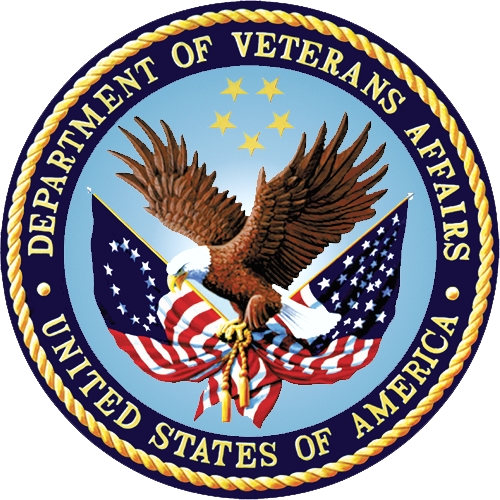 June 2019Department of Veterans AffairsOffice of Information and Technology (OI&T)Revision HistoryArtifact Rationale This document describes the Deployment, Installation, Back-out, and Rollback Plan for new products going into the VA Enterprise. The plan includes information about system support, issue tracking, escalation processes, and roles and responsibilities involved in all those activities. Its purpose is to provide clients, stakeholders, and support personnel with a smooth transition to the new product or software, and should be structured appropriately, to reflect particulars of these procedures at a single or at multiple locations.Per the Veteran-focused Integrated Process (VIP) Guide, the Deployment, Installation, Back-out, and Rollback Plan is required to be completed prior to Critical Decision Point #2 (CD #2), with the expectation that it will be updated throughout the lifecycle of the project for each build, as needed. Table of Contents1	Introduction	11.1	Purpose	11.2	Dependencies	11.3	Constraints	12	Roles and Responsibilities	13	Deployment	23.1	Timeline	23.2	Site Readiness Assessment	33.2.1	Deployment Topology (Targeted Architecture)	33.2.2	Test Site Information (Locations, Deployment Recipients)	33.2.3	Site Preparation	33.3	Resources	33.3.1	Facility Specifics (optional)	33.3.2	Hardware	43.3.3	Software	43.3.4	Communications	43.3.4.1	Deployment/Installation/Back-Out Checklist	44	Installation	54.1	Pre-installation and System Requirements	54.1	Platform Installation and Preparation	54.2	Database Creation	84.3	Installation Scripts	84.4	Cron Scripts	84.5	Access Requirements and Skills Needed for the Installation	94.6	Installation Procedure	94.7	Installation Verification Procedure	104.8	System Configuration	104.9	Database Tuning	105	Back-Out Procedure	105.1	Back-Out Strategy	105.2	Back-Out Considerations	115.2.1	Load Testing	115.2.2	User Acceptance Testing	115.3	Back-Out Criteria	115.4	Back-Out Risks	115.5	Authority for Back-Out	115.6	Back-Out Procedure	115.7	Back-out Verification Procedure	116	Rollback Procedure	126.1	Rollback Considerations	126.2	Rollback Criteria	126.3	Rollback Risks	126.4	Authority for Rollback	126.5	Rollback Procedure	126.6	Rollback Verification Procedure	12IntroductionThis document describes how to deploy and install the National Drug File patch PSN*4.0*567, as well as how to back-out the product and rollback to a previous version or data set. This document is a companion to the project charter and management plan for this effort. PurposeThe purpose of this plan is to provide a single, common document that describes how, when, where, and to whom the National Drug File v4.0 patch PSN*4.0*567 will be deployed and installed, as well as how it is to be backed out and rolled back, if necessary. The plan also identifies resources, communications plan, and rollout schedule. Specific instructions for installation, back-out, and rollback are included in this document.DependenciesThe installation of the National Drug File v4.0 patch PSN*4.0*567 requires a fully patched VistA system, Additionally, the following patch must be installed:PSN*4*80ConstraintsN/ARoles and ResponsibilitiesNational Drug File v4.0 patch PSN*4.0*567 is a VistA patch that will make the VA DRUG CLASS file (#50.605) available for selection when performing Health Summary Ad Hoc reports and for using in objects.The VistA applications support team from IT Operations and Services (ITOPS) will handle the implementation/deployment of this patch as part of their normal patching process. Table 1: Deployment, Installation, Back-out, and Rollback Roles and ResponsibilitiesDeploymentThe deployment is planned as a typical VistA patch installation.Timeline The deployment and installation is scheduled to run as a typical maintenance type patch. There will be a 30-day compliance for all sites to install the patch. The approximate timeline for this effort is shown in the table below:Table 2 National Drug File PSN*4*567 Deployment TimelineSite Readiness AssessmentDeployment Topology (Targeted Architecture)National Drug File v4.0 patch PSN*4.0*567 will be deployed to each VistA instance. That will include local sites as well as regional data processing centers. The first set of sites to install will be the test sites.Test Site Information (Locations, Deployment Recipients)The following test sites are participating in the testing of the National Drug File v4.0 patch PSN *4.0*567software:Table 3 Test SitesSite PreparationThe following table describes preparation required by the site prior to deployment.Table 4 Site PreparationResourcesN/AFacility Specifics (optional)N/AHardwareN/ASoftwareThe only software required is a fully patched VistA instance.The following table describes software specifications required at each site prior to deployment.Associated patches that must be installed before PSN*4.0*567:PSN*4*80Documentation describing the new functionality and/or a host file containing a build may be included in this release.The preferred method is to retrieve the files from download.vista.med.va.gov. This transmits the files from the first available server. Sites may also elect to retrieve the files directly from a specific server.Sites may retrieve the software and/or documentation directly using Secure File Transfer Protocol (SFTP) from the REDACTEDdirectory at the following OI Field Offices:REDACTED REDACTEDDocumentation can also be found on the VA Software Documentation Library at: https://www.va.gov/vdl/Communications This patch is required for the installation of GMTS*2.7*125. In some facilities that may mean two different installers will be involved and will need to coordinate.Deployment/Installation/Back-Out ChecklistN/AInstallationPre-installation and System RequirementsThe expectation is that this patch will be installed in a fully patched VistA system, running on the standard Department of Veterans Affairs configuration.Platform Installation and PreparationThe only required patch is PSN*4*80.It is imperative that you back-up the data dictionary for the VA DRUG CLASS file (#50.605) BEFORE you install PSN*4*567.This is in addition to the backup that should be performed during the KIDS installation process.In order to back up the data dictionary, you will be creating a KIDS build and then sending it to the same recipients that would receive backup messages when you back-up builds before installation.To create the KIDS build data dictionary, perform the following:Database CreationN/AInstallation ScriptsN/ACron ScriptsN/AAccess Requirements and Skills Needed for the InstallationInstalling this patch requires a person with programmer access to VistA and the ability to install VistA patches using the KIDS menus.Installation ProcedureChoose the PackMan message containing this build. Then select the INSTALL/CHECK MESSAGE PackMan option to load the build.From the Kernel Installation and Distribution System Menu, select the Installation Menu. From this menu:Select the Verify Checksums in Transport Global option to confirm the integrity of the routines that are in the transport global. When prompted for the INSTALL NAME enter the patch or build name: PSN*4.0*567NOTE: Using <spacebar><enter> will not bring up a Multi-Package build even if it was loaded immediately before this step. It will only bring up the last patch in the build.Select the Backup a Transport Global option to create a backup message of any routines exported with this patch. It will not backup any other changes such as DDs or templates.It is imperative this backup be performed.You may also elect to use the following options:Print Transport Global - This option will allow you to view the components of the KIDS build.Compare Transport Global to Current System - This option will allow you to view all changes that will be made when this patch is installed. It compares all the components of this patch, such as routines, DDs, templates, etc.Select the Install Package(s) option and choose the patch to install.If prompted 'Want KIDS to Rebuild Menu Trees Upon Completion of Install? NO//', answer NO.When prompted 'Want KIDS to INHIBIT LOGONs during the install? NO//', answer NO.When prompted 'Want to DISABLE Scheduled Options, Menu Options, and Protocols? NO//': answer NO.When prompted, 'Enter options you wish to mark as 'Out Of Order': select the following option(s):Option Name		Menu TextN/APress the Enter key when you are done selecting options.When prompted, ‘Enter protocols you wish to mark as 'Out Of Order': select the following protocol<s>:Protocol Name	Menu TextN/APress the Enter key when you are done selecting protocols.When prompted, 'Delay Install (Minutes): (0 - 60): 0//': answer 0.Installation Verification ProcedureVerify the checksum for the PSN50P65 routine matches the checksum in the patch description.Once GMTS*2.7*125 is also installed, perform the following at the programmer mode prompt to confirm the APPLICATION GROUP is properly updated:ZW ^DIC("AC","GMTS")^DIC("AC","GMTS",50.605,1)="" **this confirms installation**^DIC("AC","GMTS",50.7,1)=""^DIC("AC","GMTS",60,2)=""^DIC("AC","GMTS",71,2)=""^DIC("AC","GMTS",81,2)=""^DIC("AC","GMTS",120.51,1)=""^DIC("AC","GMTS",601.71,1)=""^DIC("AC","GMTS",811.9,1)=""^DIC("AC","GMTS",853.8,1)=""^DIC("AC","GMTS",853.85,1)=""^DIC("AC","GMTS",853.875,1)=""^DIC("AC","GMTS",8925.1,2)=""^DIC("AC","GMTS",9999999.64,1)=""System ConfigurationN/ADatabase TuningN/ABack-Out ProcedureN/ABack-Out StrategyIf, within a 14-day period of being installed, catastrophic issues arise, the facility area manager, working with product support as well as the development team, may make the decision to back out this patch.Back-Out ConsiderationsThe facility area manager has the ultimate responsibility for making the decision to back out this patch. Load TestingN/AUser Acceptance TestingTesting was performed at three test sites: Boston, MA; Tuscaloosa, AL; and San Diego, CA.Back-Out CriteriaA catastrophic failure of the system or significant patient safety risk would suggest the need to evaluate the possibility of backing out PSN*4.0*567.Back-Out RisksOther than the loss of the ability to run Health Summary objects, using the VA DRUG CLASS file (#50.605) as a selection item, there are no significant risks to backing out the patch.Authority for Back-OutThe facility area manager has the final authority to order the back out of PSN*4.0*567. Back-Out ProcedureInstall the back-out KIDS build (ZPSN*4.0*567) created in section 4.2.Install the back-up message created during the KIDS installation of PSN*4.0*567.Back-out Verification ProcedureVerify the checksum for the routine PSN50P65 matches the pre-patch checksum value in the patch description.Verify the ‘AC’ cross reference after backing out GMTS*2.7*125:ZW ^DIC("AC","GMTS")^DIC("AC","GMTS",50.7,1)=""^DIC("AC","GMTS",60,2)=""^DIC("AC","GMTS",71,2)=""^DIC("AC","GMTS",81,2)=""^DIC("AC","GMTS",120.51,1)=""^DIC("AC","GMTS",601.71,1)=""^DIC("AC","GMTS",811.9,1)=""^DIC("AC","GMTS",853.8,1)=""^DIC("AC","GMTS",853.85,1)=""^DIC("AC","GMTS",853.875,1)=""^DIC("AC","GMTS",8925.1,2)=""^DIC("AC","GMTS",9999999.64,1)=""***Note that 50.605 is no longer listed.***Rollback ProcedureN/ARollback ConsiderationsNo data was modified with the installation of this patch, so no rollback is required.Rollback CriteriaN/ARollback RisksN/AAuthority for RollbackN/ARollback ProcedureN/ARollback Verification ProcedureN/ADateVersionDescriptionAuthor06/03/20191.0Release versionREDACTEDIDTeamPhase / RoleTasksProject Phase (See Schedule)Development TeamDeploymentPlan and schedule deployment (including orchestration with vendors)Development TeamDeploymentDetermine and document the roles and responsibilities of those involved in the deployment.DeploymentTest for operational readiness DeploymentExecute deploymentInstallationPlan and schedule installation InstallationEnsure authority to operate and that certificate authority security documentation is in placeInstallationValidate through facility POC to ensure that IT equipment has been accepted using asset inventory processesInstallationsCoordinate training Back-outConfirm availability of back-out instructions and back-out strategy (what are the criteria that trigger a back-out) Post DeploymentHardware, Software and System SupportPhaseActivityStartFinishGeneral ReleaseIOC Testing3/11/20195/24/2019General ReleaseNational Implementation6/4/20197/5/2019General ReleaseWarranty Period7/5/201910/5/2019(Dates shown are subject to change due to unforeseen circumstances.)(Dates shown are subject to change due to unforeseen circumstances.)(Dates shown are subject to change due to unforeseen circumstances.)(Dates shown are subject to change due to unforeseen circumstances.)Test SitesREDACTEDREDACTEDREDACTEDSite/OtherProblem/Change NeededFeatures to Adapt/Modify to New ProductActions/StepsOwnerVistA InstanceN/AN/AN/AN/AOIT FIELD OFFICEFTP ADDRESSDIRECTORYREDACTEDREDACTEDREDACTEDREDACTEDREDACTEDREDACTEDDocumentation TitleFile NameFTP ModeAPI Manual – Pharmacy Reengineering (PRE)phar_1_api_r0619BinarySelect the Kernel Installation & Distribution System menu:Select OPTION NAME: XPD MAIN       Kernel Installation & Distribution System          Edits and Distribution ...          Utilities ...          Installation ...          Patch Monitor Main Menu ...You have PENDING ALERTS          Enter  "VA” to jump to VIEW ALERTS optionChoose option: Edits and DistributionSelect Kernel Installation & Distribution System <TEST ACCOUNT> Option: EDits and Distribution          Create a Build Using Namespace          Copy Build to Build          Edit a Build          Transport a Distribution          Old Checksum Update from Build          Old Checksum Edit          Routine Summary List          Version Number UpdateChoose option: Edit a Build and select the BUILD NAME of ZPSN*4.0*567. Using the screen shots that follow as a guide, complete the build definition.Select Edits and Distribution <TEST ACCOUNT> Option: EDit a BuildSelect BUILD NAME: ZPSN*4.0*567  Are you adding 'ZPSN*4.0*567' as a new BUILD (the 10681ST)? No// Y  (Yes)   BUILD PACKAGE FILE LINK:    BUILD TYPE: SINGLE PACKAGE//   SINGLE PACKAGE   BUILD TRACK PACKAGE NATIONALLY: YES//   YES                           Edit a Build                          PAGE 1 OF 5Name: ZPSN*4.0*567                          TYPE: SINGLE PACKAGE-----------------------------------------------------------------------------                      Name: ZPSN*4.0*567                                                Date Distributed:                           Description:                             Delete Routine                                                         after install Environment Check Routine:                               Y/N:         Pre-Install Routine:                               Y/N:        Post-Install Routine:                               Y/N:  Pre-Transportation Routine:                  _____________________________________________________________________________COMMAND:N                                       Press <PF1>H for help  Insert                            Edit a Build                          PAGE 2 OF 5Name: ZPSN*4.0*567                          TYPE: SINGLE PACKAGE-----------------------------------------------------------------------------                           File List  (Name or Number)    50.605                                               _____________________________________________________________________________COMMAND:                                       Press <PF1>H for help  Insert                            Edit a Build                          PAGE 2 OF 5Name: ZPSN*4.0*567                          TYPE: SINGLE PACKAGE-----------------------------------------------------------------------------                           File List  (Name or Number) DD Export Options                                                                                                  File: VA DRUG CLASS                                      Send Full or Partial DD...: FULL                                        | |Update the Data Dictionary: YES         Send Security Code: YES             |Screen to Determine DD Update                                                     Data Comes With File...: NO                                          COMMAND: Close                                  Press <PF1>H for help  Insert                            Edit a Build                          PAGE 2 OF 5Name: ZPSN*4.0*567                          TYPE: SINGLE PACKAGE-----------------------------------------------------------------------------                           File List  (Name or Number)      VA DRUG CLASS                                _____________________________________________________________________________COMMAND: EXIT                                   Press <PF1>H for help  Insert           Create a Build Using Namespace          Copy Build to Build          Edit a Build          Transport a Distribution          Old Checksum Update from Build          Old Checksum Edit          Routine Summary List          Version Number UpdateSelect Edits and Distribution <TEST ACCOUNT> Option: TRAnsport a DistributionEnter the Package Names to be transported. The order in whichthey are entered will be the order in which they are installed.First Package Name: ZPSN*4.0*567    Another Package Name: ORDER   PACKAGE  1    ZPSN*4.0*567OK to continue? YES// Transport through (HF)Host File or (PM)PackMan: PM  PackMan     ZPSN*4.0*567...No Package File LinkSubject: ZPSN*4.0*567Please enter description of Packman Message==[ WRAP ]==[INSERT ]================<  >=======[Press <PF1>H for help]====<======T=======T=======T======T=======T======T=======T=======T=======T>====== Created by PSNUSER,ONE at YOUR.SITE.MED.VA.GOV  (KIDS) on Friday, 03/01/19 at 11:35Do you wish to secure this message? NO// Send mail to: PSNUSER,ONE//   PSNUSER,ONESelect basket to send to: IN//   And Send to:           Create a Build Using Namespace          Copy Build to Build          Edit a Build          Transport a Distribution          Old Checksum Update from Build          Old Checksum Edit          Routine Summary List          Version Number Update